OBSERVACIONESVALOR A PAGAR _____________________________________________________________________Importante: Debe retirar los certificados antes de 6 meses a partir de la fecha de su solicitud, después de este tiempo tendrá que realizar nuevamente la solicitud y pago. 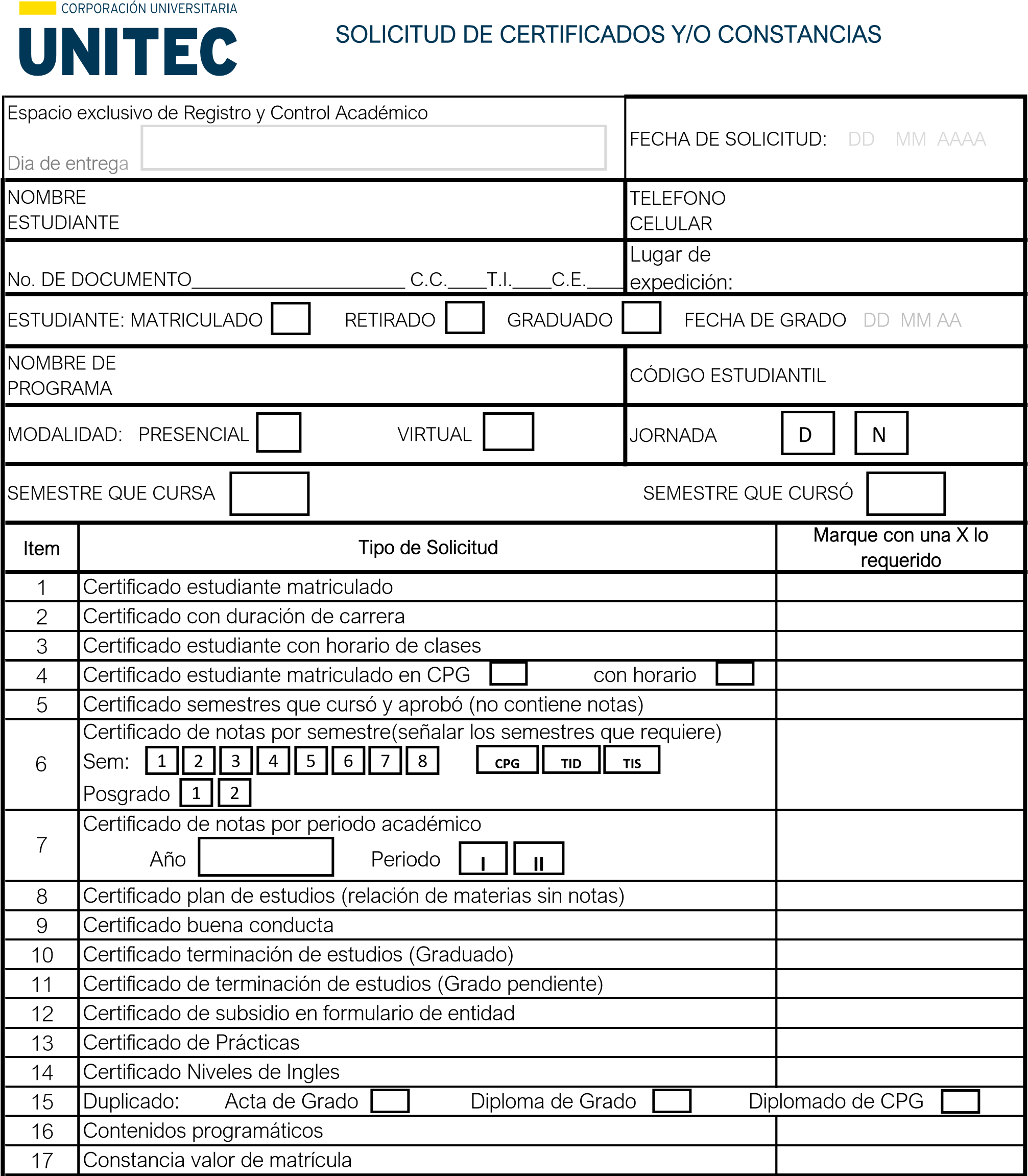 